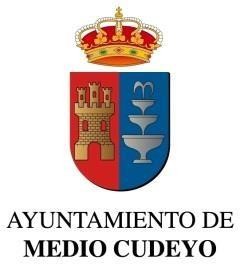 DATOS DEL NIÑO O NIÑADETALLES DE LA ACTIVIDAD DATOS DE LA FAMILIASigue por detrásPRECIO PARA EMPADRONAD@S:  16,00 eurosPRECIO PARA NO EMPADRONAD@S: 18,00 eurosSOLICITUD DE PLAZA: Del 14 al 25 de octubre, ambos inclusive.Criterios de admisión:1.-Niñas y niños empadronados en Medio Cudeyo cuyos padreso tutores legales estén trabajando en el horario en que se presta el servicio (De 8.00 a 14.00) (este criterio incluye familias monoparentales).2.-Niñas y niños no empadronados en Medio Cudeyo que asistan a los Centros Educativos del Municipio Cudeyo cuyos padres o tutores legales estén trabajando en el horario en que se presta el servicio (De 8.00 a 14.00), este criterio incluye familias monoparentales.3.-Si hubiera más solicitudes que plazas se aplicará el criterio de renta económica.Documentación a presentar (junto a la solicitud):-Documentos justificativos de estar trabajando madre, padre y/o tutor en el horario en que está programado el servicio de 8.00 a 14.00 (Certificado de empresa, Declaración Responsable en caso de autónomos y autónomas).-Declaración responsable cumplimentada y firmada-Documentación acreditativa de FamiliaNumerosa-Documentación acreditativa de Familia Monoparental(Podrá requerirse la declaración de la renta del año 2019 en caso de necesidad)PUBLICACIÓN ADMITIDOS/AS: Día 26 de octubre.PAGO DE MATRÍCULAS: Días 26, 27 y 28 de octubre (Una vez se confirme la plaza adjudicada).Documentación a presentar:Resguardo de pago al contado (Concepto: Nombre del niño/a)Todoslostrámitesse realizaránprioritariamente por vía telemática en el correo-e: centrocultural@mediocudeyo.es o por WhatsApp: 942522685La no presentación de toda la documentación en tiempo y forma se entenderá como la renuncia a laplaza adjudicada y se pasará al siguiente niño/a en lista de espera.(*)Declaro bajo mi responsabilidad que son ciertos los datos aportados en esta solicitud pudiendo, en caso de no ser así, perder la plaza adjudicada.CENTRO EDUCATIVO DE PROCEDENCIA:CENTRO EDUCATIVO DE PROCEDENCIA:CENTRO EDUCATIVO DE PROCEDENCIA:CENTRO EDUCATIVO DE PROCEDENCIA:CENTRO EDUCATIVO DE PROCEDENCIA:CENTRO EDUCATIVO DE PROCEDENCIA:NOMBRE Y APELLIDOS:NOMBRE Y APELLIDOS:NOMBRE Y APELLIDOS:NOMBRE Y APELLIDOS:NOMBRE Y APELLIDOS:NOMBRE Y APELLIDOS:DOMICILIO:DOMICILIO:DOMICILIO:DOMICILIO:DOMICILIO:DOMICILIO:EDADCURSOFECHA DE NACIMIENTOOBSERVACIONES:Indicar en esta casilla las enfermedades, alergias, necesidades educativas especiales, discapacidad o cualquier otra información que considere que deben conocer los responsables del programa.OBSERVACIONES:Indicar en esta casilla las enfermedades, alergias, necesidades educativas especiales, discapacidad o cualquier otra información que considere que deben conocer los responsables del programa.OBSERVACIONES:Indicar en esta casilla las enfermedades, alergias, necesidades educativas especiales, discapacidad o cualquier otra información que considere que deben conocer los responsables del programa.OBSERVACIONES:Indicar en esta casilla las enfermedades, alergias, necesidades educativas especiales, discapacidad o cualquier otra información que considere que deben conocer los responsables del programa.OBSERVACIONES:Indicar en esta casilla las enfermedades, alergias, necesidades educativas especiales, discapacidad o cualquier otra información que considere que deben conocer los responsables del programa.OBSERVACIONES:Indicar en esta casilla las enfermedades, alergias, necesidades educativas especiales, discapacidad o cualquier otra información que considere que deben conocer los responsables del programa.Fechas: 2, 3, 4 y 5 de noviembre de 2021Horario (elegir uno):                  de 8.00 a 14.00                                                               de 9.00 a 14.00Fechas: 2, 3, 4 y 5 de noviembre de 2021Horario (elegir uno):                  de 8.00 a 14.00                                                               de 9.00 a 14.00Fechas: 2, 3, 4 y 5 de noviembre de 2021Horario (elegir uno):                  de 8.00 a 14.00                                                               de 9.00 a 14.00NOMBRE Y APELLIDOS DEL PADRE:NOMBRE Y APELLIDOS DEL PADRE:TELÉFONO DE CONTACTODNI:NOMBRE Y APELLIDOS DE LA MADRE:NOMBRE Y APELLIDOS DE LA MADRE:TELÉFONO DE CONTACTO:DNI:NOMBRE DE LA PERSONA/S QUE ACOMPAÑARÁN/ RECOGERÁN al niño/a al centro educativo cada día:NOMBRE DE LA PERSONA/S QUE ACOMPAÑARÁN/ RECOGERÁN al niño/a al centro educativo cada día:TELÉFONO DE CONTACTO ACOMPAÑANTES:DNI ACOMPAÑANTES:TELÉFONO Y CORREO-E PARA COMUNICACIONES VÍA WHATSAPP Y MAIL:DNI (para publicación en lista de admitid@s):AUTORIZO la realización de fotografías y vídeos y su difusión en mediosNO AUTORIZO la realización de fotografías y vídeos y su difusión en mediosAUTORIZO el envío de notificaciones vía whatsapp de forma individual o grupalNO AUTORIZO el envío de notificaciones vía whatsapp de forma individual o grupal                                              FIRMA DEL PADRE/MADRE O TUTOR/TUTORA